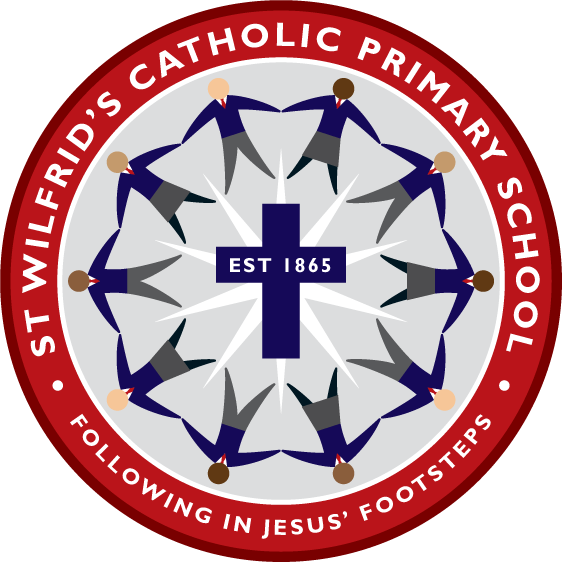 Policy Review DatesMISSION STATEMENT

"I have come that they may have life and have it to the full"
John 10
St Wilfrid's is a place of love and learning, where all are equal in the eyes of God. It is the mission of this school to cherish each individual. We try to follow Jesus' example as a friend and guide. We believe that there are talents and strengths within us all and we strive to let them shine brightly.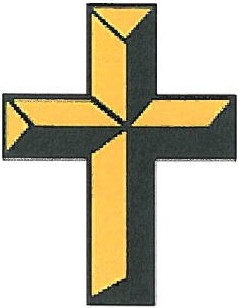 It is important that you understand why you share information, how you do it and for what purpose.  A key part of this is completing your Record of Processing Activity which will how you process personal data throughout the school and it is important in allowing you to understand the sharing of data.Where you share information regularly with organisations such as the Council, Department for Education etc there should be a defined process in place and in most cases such sharing should be covered by a data sharing agreement – a document that states the expectations in relation to what will be shared, when and how.If you provide information to a data processor to allow them to undertake work on your behalf, this will be covered by contract or a Data Processing Agreement.Both Data Sharing Agreements and Data Processing Agreements are covered in a separate guide.With one off or irregular requests to share information you may have no formal process in place and you will have to determine whether you can share, what to share and why.  It is important to remember that the GDPR is not designed to prevent you from sharing information, it is there to ensure when you do share, you do it appropriately.Whether you do or don’t decide to share, the decision should be recorded for future reference should it be challenged at any point.  The ICO provide a checklist to guide you through the steps necessary to make a decision and we produce them here.The Appendices contain a Data Sharing Request form for recording when requests are made and a Data Sharing Decision Form  for recording the decision made to share or not. Data sharing checklist – systematic data sharing Scenario: You want to enter into an agreement to share personal data on an ongoing basis Is the sharing justified? Key points to consider: What is the sharing meant to achieve? Have you assessed the potential benefits and risks to individuals and/or society of sharing or not sharing? Is the sharing proportionate to the issue you are addressing? Could the objective be achieved without sharing personal data? Do you have the power to share? Key points to consider: The type of organisation you work for. Any relevant functions or powers of your organisation. The nature of the information you have been asked to share (for example was it given in confidence?). Any legal obligation to share information (for example a statutory requirement or a court order). If you decide to share It is good practice to have a data sharing agreement in place. As well as considering the key points above, your data sharing agreement should cover the following issues: What information needs to be shared. The organisations that will be involved. What you need to tell people about the data sharing and how you will communicate that information.Measures to ensure adequate security is in place to protect the data. What arrangements need to be in place to provide individuals with access to their personal data if they request it. Agreed common retention periods for the data. Processes to ensure secure deletion takes place.Data sharing checklist – one off requests Scenario: You are asked to share personal data relating to an individual in ‘one off’ circumstances Is the sharing justified? Key points to consider: Do you think you should share the information? Have you assessed the potential benefits and risks to individuals and/or society of sharing or not sharing? Do you have concerns that an individual is at risk of serious harm? Do you need to consider an exemption in the DPA to share? Do you have the power to share? Key points to consider: The type of organisation you work for. Any relevant functions or powers of your organisation. The nature of the information you have been asked to share (for example was it given in confidence?). Any legal obligation to share information (for example a statutory requirement or a court order). If you decide to share Key points to consider:What information do you need to share? Only share what is necessary. Distinguish fact from opinion. 
How should the information be shared?Information must be shared securely. Ensure you are giving information to the right person. 
Consider whether it is appropriate/safe to inform the individual that you have shared their information. Record your decision Record your data sharing decision and your reasoning – whether or not you shared the information. If you share information you should record: What information was shared and for what purpose. Who it was shared with. When it was shared. Your justification for sharing.Whether the information was shared with or without consentAppendix 1Data Sharing Request FormAll requests for the sharing of data must be recorded whether or not data is to be shared.  Requests should be logged and passed to the school DP Lead.Note: this form is not for the request of personal data by individuals; see the Subject Access Request Policy.Appendix 2Data Sharing Decision FormTo be completed to record incidents of the sharing of personal data.  This form should be filed with the Data Sharing Request form and, where relevant, a copy of any Data Sharing Agreement.St Wilfrid’s Catholic Primary School  Data Sharing Policy and ProcedureAcademic YearDesignated Senior PersonDeputy Designated Senior PersonNominated GovernorChair of Governors2019-2020J McEniffA Reed2020-2021J McEniffP O’HaraA Reed2021-2022J McEniffP O’HaraE Morrissey2022-2023J McEniffA BennettE MorrisseyReview DateChanges madeBy whomDate ratified with FGBNovember 2019September 2022Policy under review by CWACName of organisation:Details of the organisation requesting information.Name and position of requestor:Identify the contact details of the individual making the request to determine if they have the authority to do so.Date of request:Date request was madeData Sharing Agreement:Is a data sharing agreement required or is one in place?Date requestedDate of existing Data Sharing Agreement or date DSA requested.Purpose of request:Clearly detail what has been requested and why.Date required:Date when data would be requiredSpecific arrangements in relation to security, retention or deletion of data:Detail any arrangements in relation to how data would be provided etcSigned:Signed by recorderDate: Date request recordedName of Organisation:Organisation involvedName and position of person requesting data:Contact details of requestorDate request received by DP Lead:Date request was passed to DP lead for assessmentData Requested:What information has been requested Purpose:What is the purpose of the request, why does the organisation require the informationDecision:Are you sharing the information?Is a Data Sharing Agreement required:Data Sharing agreements are required for the regular sharing of data or where a large amount of data is involved.  Details of Data Sharing Agreement:If there is a DSA, what is the reference numberData supplied:What information is being suppliedReason for disclosure or non-disclosure:What is the basis on which the decision to disclose or not disclose based, what allows this to happen?Specific arrangements regarding security, retention or deletion of data supplied:How is the information being sent, is it encrypted, how long is it to be used, how is it deleted etc.Decision taken by:Name of authorising personDate of disclosure:Date information was/is to be shared.Signed:Date: